Государственное бюджетное профессиональное образовательное учреждение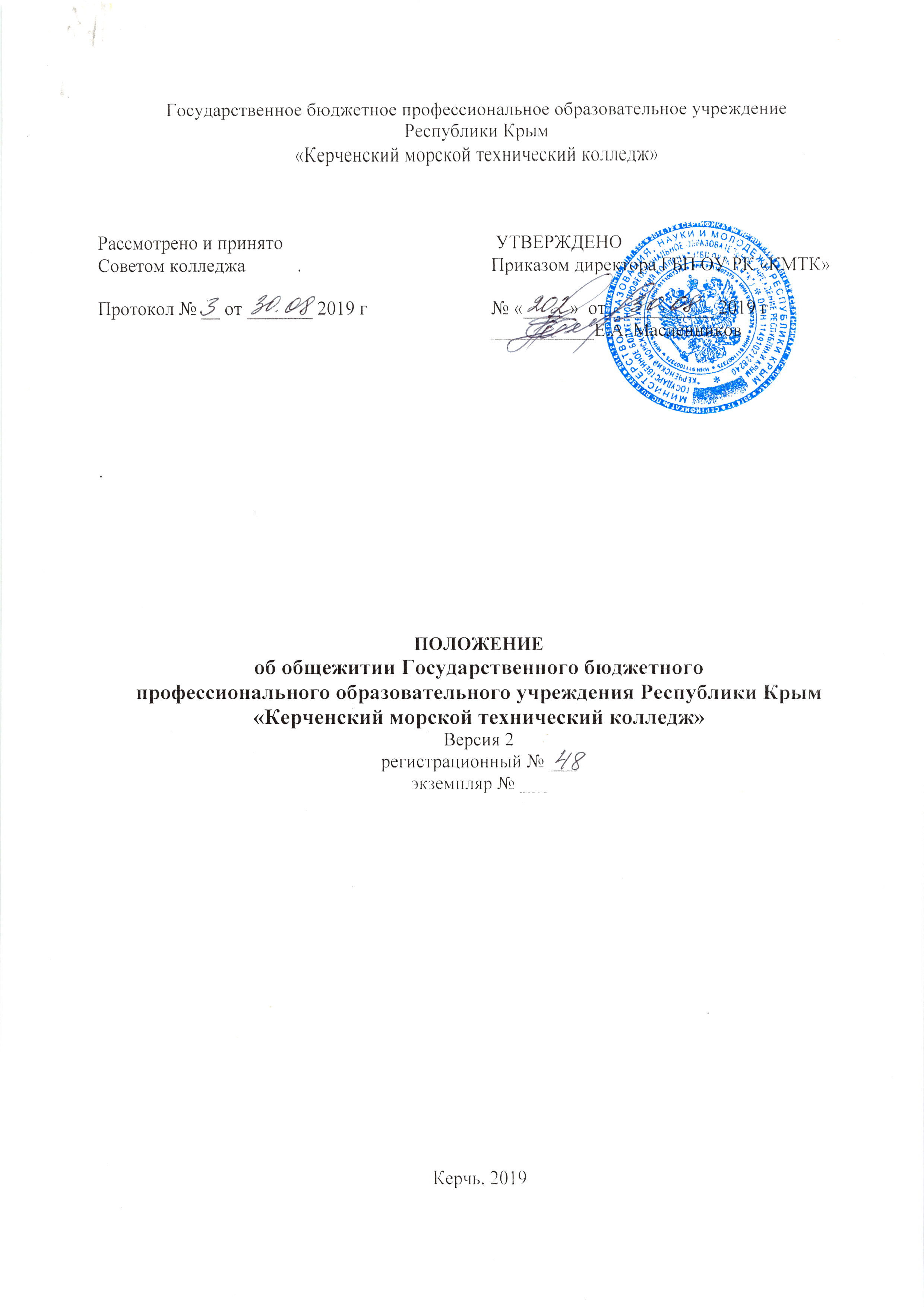 Республики Крым«Керченский морской технический колледж».                                    ПОЛОЖЕНИЕоб общежитии Государственного бюджетного профессионального образовательного учреждения Республики Крым«Керченский морской технический колледж»Версия 2регистрационный № ___экземпляр № ___Керчь, 2019 СОДЕРЖАНИЕI. ОБЩИЕ ПОЛОЖЕНИЯ	3II. ПРАВА  И  ОБЯЗАННОСТИ   ПРОЖИВАЮЩИХ	4III. ОБЯЗАННОСТИ   АДМИНИСТРАЦИИ   КОЛЛЕДЖА	5IV. ОБЯЗАННОСТИ   АДМИНИСТРАЦИИ   СТУДЕНЧЕСКОГО ОБЩЕЖИТИЯ…………..6V. ПОРЯДОК  ЗАСЕЛЕНИЯ  И  ВЫСЕЛЕНИЯ  ИЗ  СТУДЕНЧЕСКОГО  ОБЩЕЖИТИЯ…..7VI. ОПЛАТА ЗА  ПРОЖИВАНИЕ  В  СТУДЕНЧЕСКОМ  ОБЩЕЖИТИИ……………………7VII. ОБЩЕСТВЕННЫЕ  ОРГАНЫ  САМОУПРАВЛЕНИЯ  В  ОБЩЕЖИТИИ………………8ЛИСТ ОЗНАКОМЛЕНИЯ ПЕРСОНАЛА	10ЛИСТ РАССЫЛКИ	11ЛИСТ ИЗМЕНЕНИЙ, ДОПОЛНЕНИЙ И РЕВИЗИЙ ДОКУМЕНТА	12 I. ОБЩИЕ ПОЛОЖЕНИЯ 1.1. Настоящее Положение о студенческом общежитии Государственного бюджетного профессионального образовательного учреждения Республики Крым «Керченский морской технический колледж» (далее – колледж, КМТК) разработано на основе:- Федерального Закона Российской Федерации от 29.12.2012г. №273-ФЗ «Об образовании в Российской Федерации»;- Постановления Совета Министров Республики Крым №126 от 05.03.2019 «Об утверждении единого размера платы за пользование жилым помещением  (платы за наем) и платы за коммунальные услуги для  обучающихся  образовательных  организаций  среднего  профессионального  образования  Республики Крым»,  - Устава Государственного бюджетного профессионального образовательного учреждения Республики Крым «Керченский морской технический колледж». 1.2. Студенческое общежитие предназначается для временного проживания и размещения на период обучения иногородних студентов, обучающихся по очной, очно – заочной формам обучения.При условии полной обеспеченности местами в студенческом общежитии иногородних студентов администрация колледжа по согласованию с Советом общежития вправе принять решение о размещении в общежитии:Обучающихся, постоянно проживающих на территории Керчи;Других категорий обучающихся;Сотрудников колледжа;Иных категорий граждан.Иностранные граждане, граждане стран Содружества Независимых Государств (СНГ) и Балтии, принятые на обучение в ОУ по межгосударственным договорам, договорам между Федеральным агентством по образованию (далее - Агентство) и соответствующими органами управления образованием указанных государств, размещаются в студенческом общежитии на общих основаниях с обучающимися из числа российских граждан.1.3. Студенческое общежитие находится в составе ГБП ОУ РК «КМТК» и содержится за счет средств Республиканского бюджета, выделяемых колледжу, и других внебюджетных средств, поступающих от приносящей доход деятельности колледжа, и в своей деятельности руководствуется Жилищным Кодексом РФ, Уставом ГБП ОУ РК «КМТК», настоящим положением и иными нормативными актами.1.4. Жилые помещения в общежитии не подлежат отчуждению, передаче в аренду сторонним организациям.1.5. В студенческом общежитии в соответствии со строительными нормами и правилами организуются комнаты для самостоятельных занятий, комнаты отдыха и психологической разгрузки, досуга, изолятор, помещения для занятий спортом, помещения для бытового обслуживания и общественного питания (кухни, душевые, умывальные, комнаты гигиены и т.д.)1.6. Помещения санитарно-бытового назначения выделяются и оснащаются в соответствии с санитарными правилами устройства, оборудования и содержания студенческого общежития.1.7. Настоящее Положение о студенческом общежитии, Правила внутреннего распорядка в общежитии рассматриваются на заседании Совета колледжа, утверждаются директором с учетом мотивированного мнения  обучающихся.1.8. Общее руководство работой в студенческом общежитии по укреплению и развитию материальной базы, созданию условий по безопасности проживающих, организации бытового обслуживания проживающих в общежитии возлагается на начальника по хозяйственной части, коменданта общежития.II. ПРАВА  И  ОБЯЗАННОСТИ   ПРОЖИВАЮЩИХ2.1.   Проживающие в общежитии имеют право:	- проживать в закрепленной жилой комнате весь срок обучения при  условии соблюдения правил внутреннего распорядка;	- пользоваться помещениями учебного и культурно-бытового назначения, оборудованием, инвентарем общежития;	- вносить администрации колледжа предложения о внесении изменений в договор найма жилого помещения в студенческом общежитии;	- переселяться с согласия администрации в другую жилую комнату;	- избирать студенческий совет общежития и быть избранным в его состав;	- участвовать через студенческий совет общежития, профсоюзную организацию студентов в решении вопросов улучшения условий проживания, организации внеурочной работы и досуга, оборудования и оформления жилых комнат и помещений культурно-бытового назначения, распределения средств, направляемых на улучшение социально-бытовых условий проживания.2.2.  Проживающие в общежитии обязаны:- строго соблюдать правила проживания, правила  внутреннего распорядка студенческого общежития, правила внутреннего трудового распорядка обучающихся, техники безопасности, пожарной и общественной безопасности; -  бережно относиться к помещениям, оборудованию и инвентарю общежития, экономно расходовать электроэнергию, воду, соблюдать чистоту в жилых помещениях и местах общего пользования, ежедневно производить уборку в своих жилых комнатах;-  выполнять условия договора найма жилого помещения; -  возмещать причиненный материальный ущерб в соответствии с законодательством Российской Федерации и заключенным договором найма жилого помещения. 2.3. Проживающие в студенческом общежитии на добровольной основе привлекаются студенческим советом общежития, воспитателем, комендантом во  внеурочное время к работам по самообслуживанию, благоустройству и озеленению территории общежития, проведению ремонта занимаемых жилых комнат, систематическим генеральным уборкам помещений студенческого общежития и закрепленной территории и другим видам работ с соблюдением правил охраны труда. Обеспечение всех работ и контроль качества их исполнения осуществляет комендант.2.4. За нарушение правил проживания и Правил внутреннего распорядка в студенческом общежитии  к проживающим могут быть применены меры общественного, административного воздействия; наложены дисциплинарные и иные виды взысканий в соответствии с действующим законодательством РФ и правилами внутреннего распорядка колледжа. 2.5. Категорически запрещаются курение, появление в общежитии в состоянии алкогольного и наркотического опьянения, оскорбление чести и достоинства проживающих и работников, распитие спиртных напитков, а также хранение, употребление и продажа наркотических веществ, их аналогов и прекурсоров.III. ОБЯЗАННОСТИ   АДМИНИСТРАЦИИ   КОЛЛЕДЖА3.1. Непосредственное руководство хозяйственной деятельностью и эксплуатацией студенческого  общежития, организацией быта проживающих, поддержание в нем установленного порядка осуществляется комендантом общежития.        В общежитии должны быть созданы необходимые условия для проживания, самостоятельных занятий и отдыха обучающихся, а также для организации внеучебной работы и проведения культурно-массовой, спортивной и физкультурно-оздоровительной работы.3.2.  Администрация колледжа обязана: -  обеспечить обучающихся местами в студенческом общежитии в соответствии с установленными законодательством Российской Федерации, настоящим Положением, нормами проживания в общежитии;-  при вселении в студенческое общежитие и дальнейшем проживании  обучающихся информировать их о локальных нормативных правовых актах, регулирующих вопросы проживания в студенческом общежитии; -  содержать помещения студенческого общежития в надлежащем состоянии в соответствии с установленными санитарными правилами и нормами; - заключать с проживающими и выполнять договоры найма жилого помещения;-  укомплектовывать студенческое общежитие мебелью и мягким инвентарем;-  укомплектовывать штат общежития обслуживающим персоналом; -  своевременно проводить капитальный и текущий ремонт студенческого общежития, инвентаря, оборудования, содержать в надлежащем порядке закрепленную территорию и зеленые насаждения; - временно отселять в случае острого заболевания проживающих в студенческом общежитии в изоляторы на основании рекомендации врачей;-  содействовать студенческому совету общежития в  развитии студенческого самоуправления по вопросам самообслуживания, улучшения условий труда, быта и отдыха проживающих; -  осуществлять мероприятия по улучшению жилищных и культурно-бытовых условий в студенческом общежитии, своевременно принимать меры  по реализации предложений проживающих, информировать о принятых решениях; -  обеспечивать необходимый тепловой режим и освещенность во всех  помещениях студенческого общежития в  соответствии с санитарными требованиями и правилами охраны труда; - обеспечивать проживающих необходимым инвентарем, инструментом и материалами при проведении работ по благоустройству, обслуживанию и уборке помещений студенческого общежития и закрепленной территории; -  обеспечивать на территории студенческого общежития охрану и соблюдение установленного пропускного режима. IV. ОБЯЗАННОСТИ   АДМИНИСТРАЦИИ   СТУДЕНЧЕСКОГО ОБЩЕЖИТИЯ4.1.  Комендант общежития назначается и освобождается от должности директором колледжа. 4.2. Комендант общежития обеспечивает: -  непосредственное руководство работой обслуживающего персонала студенческого общежития; - вселение в общежитие на основании приказа о зачислении, договора найма жилого помещения в студенческом общежитии, паспорта, справки о состоянии здоровья; - предоставление проживающим необходимого инвентаря в соответствии с типовыми нормами, производить смену постельного белья согласно санитарным правилам и нормам; -  учет и доведение до администрации колледжа замечаний по содержанию студенческого общежития и предложений проживающих по улучшению жилищно-бытовых условий; - информирование администрации колледжа о положении дел в студенческом общежитии; - создание условий для нормальной жизнедеятельности студенческого общежития; - нормальный тепловой режим и необходимое освещение помещений студенческого общежития; -  чистоту и порядок в студенческом общежитии и на его территории;  принимает меры по соблюдению правил внутреннего  распорядка, техники безопасности и правил пожарной безопасности; проведение генеральной уборки помещений студенческого общежития и закрепленной территории.  - рассматривает (совместно  с  воспитателем, профсоюзной организацией обучающихся и студенческим советом) разногласия, возникающие между проживающими и обслуживающим  персоналом общежития. 4.3.  Воспитатель студенческого общежития:-организует совместно с медицинским работником, руководителем физического воспитания мероприятия, направленные на укрепление здоровья и физическое развитие, здоровый образ жизни;-изучает интересы, склонности и особенности обучающихся в целях формирования познавательной мотивации и становления учебной самостоятельности;-взаимодействует с педагогом-психологом, социальным педагогом по адаптации студентов нового набора;-обучает самообслуживанию, обеспечивает соблюдение санитарно-гигиенических норм и правил проживающих в комнате;-планирует организацию досуга; содействует получению дополнительного образования через систему внеурочной деятельности;-обеспечивает охрану жизни и здоровья проживающих обучающихся вне образовательного процесса;-контролирует выполнение обучающимися режима дня; систему подготовки внеурочной самостоятельной деятельности;  -совместно со студенческим советом общежития вносит предложения о поощрении и наложении взысканий проживающих в студенческом общежитии; - рассматривает вопрос возможности  переселения по просьбе обучающихся из  одной комнаты в другую; -выполняет правила по охране труда и пожарной безопасности;- рассматривает (совместно с комендантом, профсоюзной организацией обучающихся и студенческим советом общежития) разногласия, возникающие между обучающимися и обслуживающим персоналом студенческого общежития.V. ПОРЯДОК  ЗАСЕЛЕНИЯ  И  ВЫСЕЛЕНИЯ  ИЗ  СТУДЕНЧЕСКОГО  ОБЩЕЖИТИЯ 5.1. Размещение обучающихся производится с соблюдением установленных санитарных норм в соответствии с Положением о студенческом общежитии, разработанным на основании Примерного положения.         В соответствии с санитарными нормами и правилами жилая комната предоставляется из расчета не менее 6 кв. м жилой площади на одного проживающего (п. 1 ст. 105 Жилищного кодекса Российской Федерации). 5.2. Распределение мест в общежитии и порядок заселения (в том числе утверждение списка проживающих на вселение в студенческое общежитие) определяются на основании личных заявлений обучающихся и оформляются приказом директора. 5.4. Вселение обучающихся  осуществляется на основании договора найма жилого помещения с указанием номера студенческого общежития.5.5. Как правило, жилая комната закрепляется за проживающими на весь период обучения в колледже. 5.6. При невозможности проживания в предоставленной комнате, вследствие аварии, переселение проживающих из одной комнаты в другую производится  по решению администрации и студенческого совета общежития, с учетом предпочтений самого проживающего. 5.7.  Регистрация проживающих в студенческом общежитии осуществляется  в  порядке, установленном органами внутренних дел в соответствии с законодательством Российской Федерации. Организация регистрационного учета осуществляется паспортистом колледжа.5.8.  Абитуриенты на период сдачи документов  размещаются в студенческом общежитии в соответствии с законодательством Российской  Федерации.5.9. При отчислении из колледжа (в том числе и по его окончании) проживающие обязаны получить подпись коменданта в обходном листе и освободить студенческое общежитие в трехдневный срок в соответствии с заключенным договором найма жилого помещения.5.10. Выселение обучающихся из общежития производится в соответствии с пунктом 2 статьи 105 Жилищного кодекса Российской Федерации при условии прекращения ими учебы (отчисления из колледжа). VI. ОПЛАТА ЗА  ПРОЖИВАНИЕ  В  СТУДЕНЧЕСКОМ  ОБЩЕЖИТИИ6.1. Размер платы за пользование жилым помещением и коммунальные услуги в общежитии для обучающихся устанавливается Приказом директора колледжа.6.2. К услугам, частично оплачиваемым обучающимися, проживающими в общежитии относятся:- отопление;- освещение;- водоснабжение, водоотведение;-уборка лестничных клеток и мест общего пользования с применением моющих средств;- санобработка мест общего пользования.6.3. Плата за пользование студенческим общежитием взимается с обучающихся ежемесячно до 10-го числа месяца, следующего за истекшим месяцем, за все время их проживания.  По решению администрации плата за общежитие может не взиматься за период летних каникул, а также за период нахождения студента на выездной производственной практике.6.4. Пользование в жилых комнатах личными энергоемкими электропотребляющими приборами и аппаратурой допускается с разрешения администрации студенческого общежития.6.5. Внесение платы за проживание в общежитии производится путем безналичного перечисления на расчетный счет Учреждения с указанием назначения платежа «за проживание в общежитии».6.6. Плата за проживание в общежитии не взимается с категорий лиц, определенным действующим законодательством.6.7. Приказом директора могут определяться другие категории обучающихся, с которых плата за проживание в общежитии не взымается или взымается в меньшем размере.VII. ОБЩЕСТВЕННЫЕ  ОРГАНЫ  САМОУПРАВЛЕНИЯ  В  ОБЩЕЖИТИИ7.1. Для представления интересов обучающихся, проживающих в общежитии,  создается общественная организация - студенческий  Совет общежития, осуществляющий  свою деятельность в соответствии с законодательством об  общественных  организациях (объединениях) и настоящим Положением.7.2. Совет общежития координирует деятельность командиров этажей, организует работу по привлечению в добровольном порядке проживающих к выполнению общественно полезных работ в студенческом общежитии (уборка и ремонт жилых  комнат, мелкий ремонт мебели); на прилегающей территории.7.3. Совет общежития совместно с администрацией колледжа разрабатывает и в пределах своих полномочий осуществляет  мероприятия  по  контролю  за проживающими, за сохранностью жилых помещений, оборудования и мебели и закрепленными  за ними жилыми комнатами на весь период обучения. 7.4. Со Советом общежития в обязательном порядке согласовываются  вопросы: -  переселение проживающих из одного жилого помещения в другое по инициативе администрации; - меры поощрения и дисциплинарного взыскания, применяемые к проживающим; - проведение конкурса на лучшую комнату в общежитии;- план внеурочных мероприятий в студенческом общежитии. 7.5. Администрация колледжа принимает меры  к моральному и материальному поощрению членов Студсовета общежития за успешную работу. 7.6. В каждом жилом помещении (комнате, кубрике) студенческого общежития избирается командир (староста). Командир (староста) жилого помещения (комнаты, кубрика) следит за бережным отношением проживающих к находящемуся в комнате (кубрике) имуществу, содержанию комнаты (кубрика) в чистоте и порядке.7.7.Командир (староста)  в своей работе руководствуется Правилами внутреннего  распорядка  в  студенческом  общежитии  и  правилами  проживания, решениями Студсовета и администрации общежития. 7.8.Командир (староста)  контролирует организацию дежурств по палубе (этажу).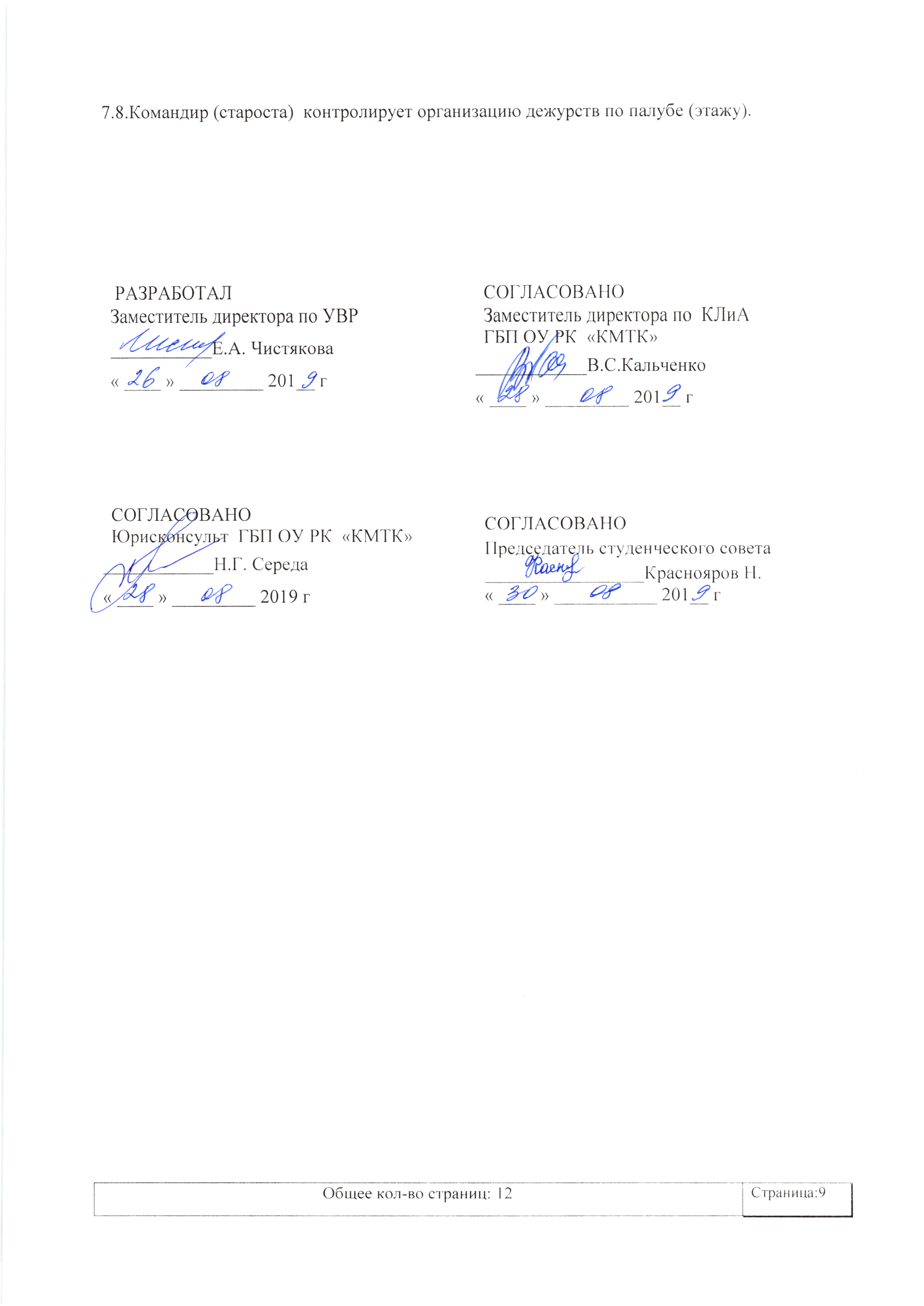 ЛИСТ ОЗНАКОМЛЕНИЯ ПЕРСОНАЛА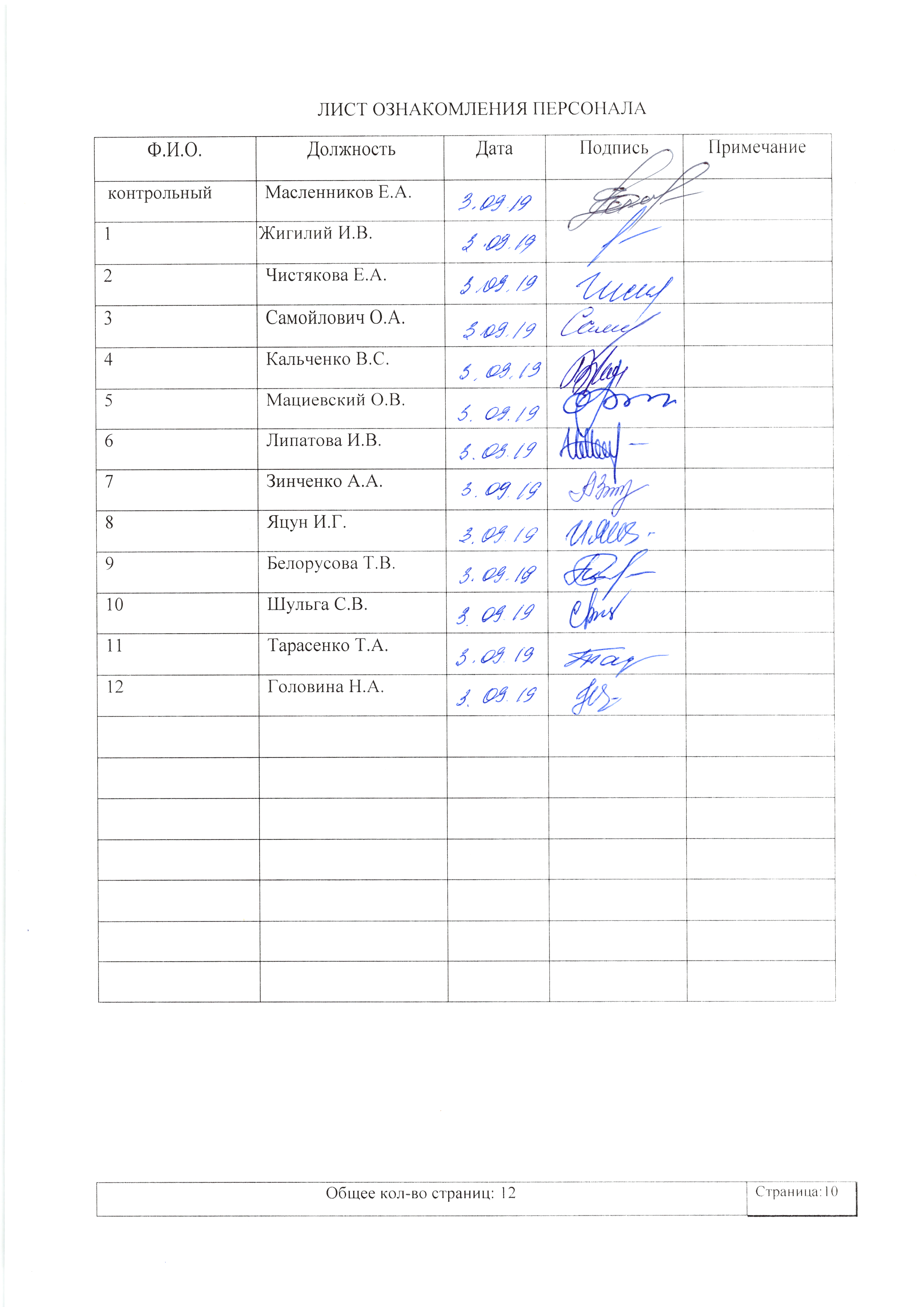 ЛИСТ РАССЫЛКИ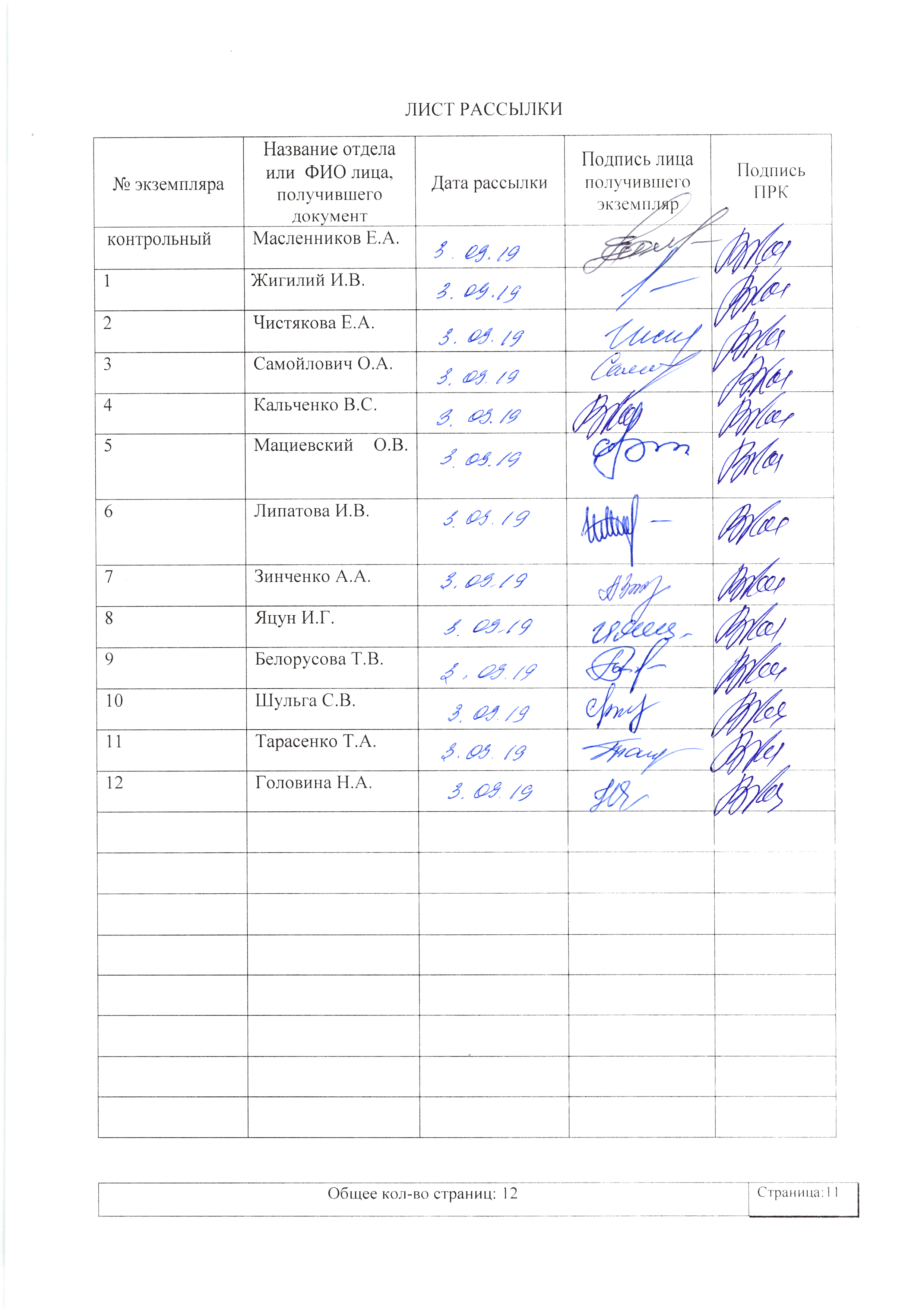 ЛИСТ ИЗМЕНЕНИЙ, ДОПОЛНЕНИЙ И РЕВИЗИЙ ДОКУМЕНТАРассмотрено и принято                                                      Советом колледжа           . Протокол № __ от _______ 2019 г УТВЕРЖДЕНОПриказом директора ГБП ОУ РК «КМТК»№ «_____»  от ___________ 2019 г   ___________Е.А. МасленниковФ.И.О.ДолжностьДатаПодписьПримечание контрольныйМасленников Е.А.1 Жигилий И.В.2Чистякова Е.А.3Самойлович О.А.4Кальченко В.С.5Мациевский О.В.	 6Липатова И.В.	7Зинченко А.А.8Яцун И.Г.9Белорусова Т.В.10Шульга С.В.11Тарасенко Т.А.12Головина Н.А.№ экземпляраНазвание отдела или  ФИО лица, получившего документДата рассылкиПодпись лица получившего экземплярПодпись ПРК контрольныйМасленников Е.А.1  Жигилий И.В.2Чистякова Е.А.3Самойлович О.А.4Кальченко В.С.5Мациевский О.В.	 6Липатова И.В.	7Зинченко А.А.8Яцун И.Г.9Белорусова Т.В.10Шульга С.В.11Тарасенко Т.А.12Головина Н.А.№ экземпляраДата внесения изменении, дополнений и проведения ревизийНомер листа/разделаКраткое содержание измененияДокумент на основании, которого внесены измененияПодпись ПРК